Homework projects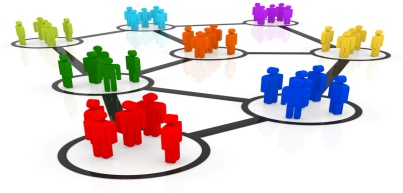 Social influence 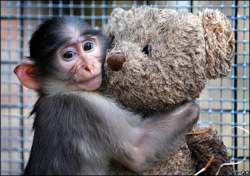 Attachment Memory 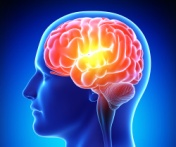 Psychopathology 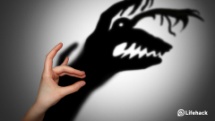 Research methods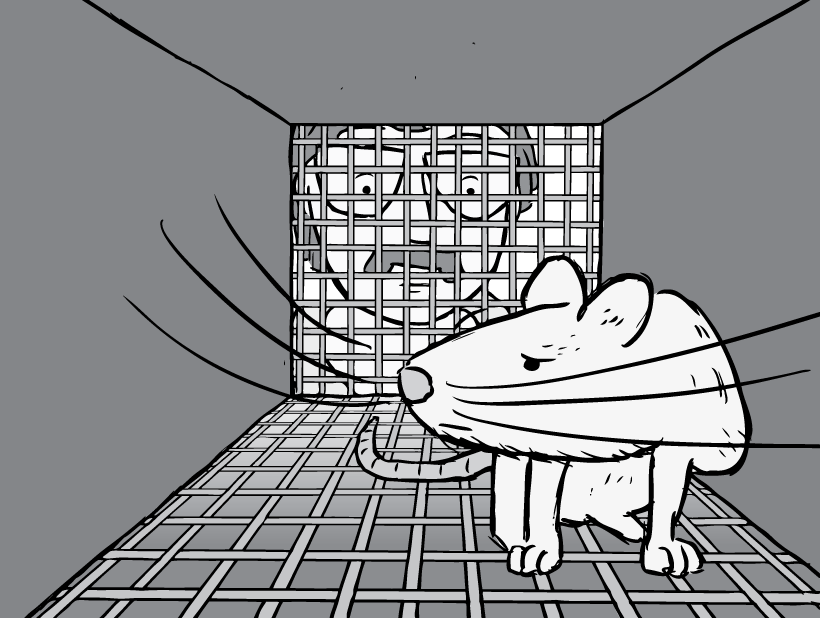 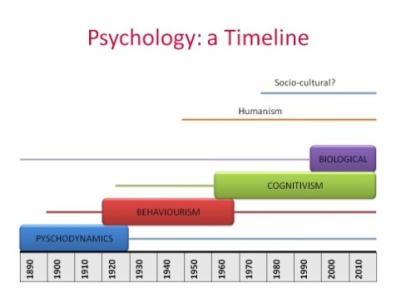 ApproachesBiopsychology 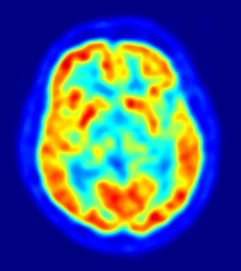 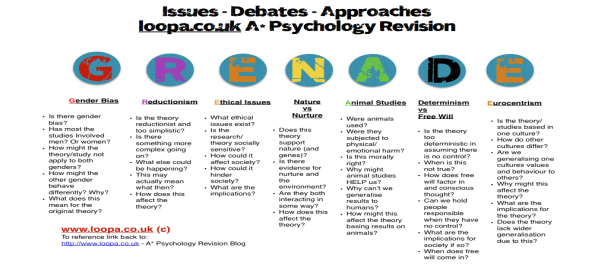 Issues, debates and approaches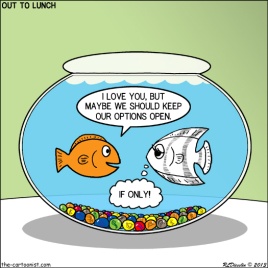 Relationships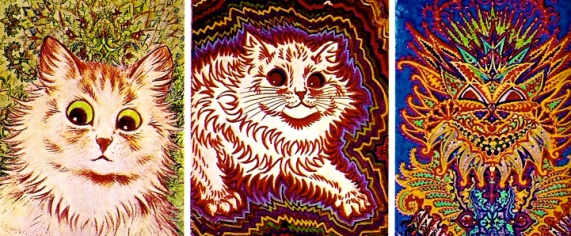 Schizophrenia 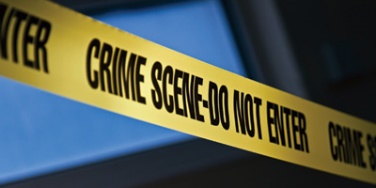 Forensic PsychologyOther interesting sourceshttp://www.ted.com/talks/mihaly_csikszentmihalyi_on_flow -Flowhttp://origins.bps.org.uk/ - BPS timelinehttp://www.bbc.co.uk/programmes/b016ld4q - Sir Micheal Marmot on stress http://www.bbc.co.uk/programmes/b03bdpl5 -The science of laughterhttp://www.ted.com/talks/pamela_meyer_how_to_spot_a_liar -Pamela Meyer on how to spot a liarhttp://www.bbc.co.uk/programmes/b006qxx9/episodes/player -Choose from many podcasts of Claudia Hammond discussing up to date Psychological issues. https://www.youtube.com/playlist?list=PL8dPuuaLjXtOPRKzVLY0jJY-uHOH9KVU6 – Crash course in Psychology (Youtube playlist)http://www.iwm.org.uk/exhibitions/iwm-london/the-holocaust-exhibition 
The Holocaust Exhibition (Obedience)	
The informative Holocaust exhibition at the Imperial War Museum uses historical material to tell the story of the Nazi persecution of the Jews and other groups before and during World War II. http://www.bbc.co.uk/programmes/p00f8mzr Write down 3 things you have learnt about Solomon Asch? Why was his research so important?http://www.ted.com/talks/philip_zimbardo_on_the_psychology_of_evil The psychology of evil. Zimbardo. What does Zimbardo suggest evil is caused by?http://documentaryheaven.com/the-power-of-the-situation/ Milgram’s experiment. Write down 3 things about Milgrams experiment. Could you summarise 3 key findings from this documentary? https://www.youtube.com/watch?v=4b7YFtiE5EA Derren Brown replicating the Milgram experiment.What did he find?Were they the same as the original experiment?http://www.jewishmuseum.org.uk/ 
The Jewish museum (social psychology)
Visit the Jewish museum and think about why people obey?http://www.bbc.co.uk/programmes/b01gf5srJules Rotter and Locus of control. What does this clip suggest about people with internal locus of control?What does it say about people with an external locus of control?http://www.bbc.co.uk/programmes/b008crhv Zimbardo and the Stanford prison experiment. Write down 4 new things you learnt from this clip?Watch the film: ‘The experiment.’How does the film differ from the original Stanford experiment?Do you think this was an accurate portrayal?https://www.wlc.edu/uploadedFiles/success/SurveyLocus.pdf What type of locus of control do you have?How does this affect stress levels? Are you more at risk of stress?http://topdocumentaryfilms.com/we-have-ways-of-making-you-talk/ Documentary on torture and how to get information out of prisoners.http://www.bbc.co.uk/programmes/b00b529r Audio clip: Kitty Genovese. (Bystander effect)Why do some people do nothing when people need help?http://topdocumentaryfilms.com/ghosts-of-abu-ghraib/ ‘The ghosts of Abu Ghraib’- Following the atrocities of the Iraq prison, a reflection of how the power of the situation can make good people do bad things. http://www.bjdd.org/new/105/81to95.pdf Malekpour. ‘Effects of attachment on early and later development.’ (2007)Summarise the information into Aims, procedure, findings and conclusions.https://www.youtube.com/watch?v=hmdycJQi4QAGenie documentary. Write down 3 bullet points about the effect of privation on Genie.Research a developmental psychologist.BowlbyLorenzAinsworthHarlowCreate a social media page about the psychologist of your choice.http://www.bbc.co.uk/programmes/b04581j9Sir Micheal Rutter on challenging Bowlby’s theory. Create 3 evaluative points on Bowlby’s theory.http://nobelprize.org/educational_games/medicine/pavlov/Pavlov online game. Can you make the dog salivate using only the bell?http://www.daycaretrust.org.uk/Find out 3 things you didn’t know about day care.http://www.bbc.co.uk/programmes/b00ly7lpWrite down 4 things about Harlow’s Monkey experiments that you didn’t know before.http://www.bbc.co.uk/programmes/p00f8n6qList to the clip on Mary Ainsworth. Write down 3 new things you learnt about Mary Ainsworth.http://www.bbc.co.uk/programmes/b01pzr00 Do you think children under 2 should watch TV?Why not create your own podcast about a study?http://www.ted.com/talks/frans_de_waal_do_animals_have_morals Watch the following talk on moral behaviour in animalshttp://www.ted.com/talks/georgette_mulheir_the_tragedy_of_orphanagesWhat does this suggest about children in institutional care?http://www.bbc.co.uk/programmes/b00b7lrb Wild boy of Averyon- Is attachment innate? What happens to us when we don’t have other humans to attach to?http://faculty.washington.edu/eloftus/ The home page for Elizabeth Loftus. There are links to various articles about EWT.Read an article about EWT and create an aims, procedure, results and conclusion for the study.http://www.kent.ac.uk/psychology/department/people/hollidayr/cognitive2003.pdf Robin Holliday: ‘The Effect of a Prior Cognitive Interview on Children’s Acceptance of Misinformation’Read the following research. What does it suggest about age and EWT?http://human-factors.arc.nasa.gov/cognition/tutorials/ModelOf/memory1.html  Three memory experiments attached. Try one out for yourself on your family and friends.http://www.bbc.co.uk/programmes/b00yhv36 Write down 3 things you learnt about Loftus and EWT from the audio clip.http://www.bbc.co.uk/programmes/b00t6zqv Do you think HM’s case study is ethical?What does the case study suggest about memory?Why can’t we replicate the study?http://www.ted.com/talks/daniel_kahneman_the_riddle_of_experience_vs_memory Watch the following clip. What does it suggest about the relationship between experience and memory?http://www.bbc.co.uk/programmes/p00f8n47Listen to Sir Frederick Barlett and his famous study called ‘war of the ghosts’. What does it suggest about memory?http://www.bbc.co.uk/programmes/b015zm90Cognitive psychologist Steven Pinker talks about the importance of memory. Write down 4 key points.http://www.ted.com/talks/elizabeth_loftus_the_fiction_of_memory Loftus on the fiction of memory. Watch the clip. What does Loftus suggest about memory?Why can’t it be trusted?http://www.ted.com/talks/scott_fraser_the_problem_with_eyewitness_testimony Fraser on the problems with EWT. Write down 5 things that make EWT unreliable?http://www.ted.com/talks/joshua_foer_feats_of_memory_anyone_can_do Foer on memory strategies. Try out one of these memory strategies yourself.http://whoville.ucsd.edu/PDFs/260_RempelClower_etal_JNeurosci1996.pdf Case studies of memory loss. What does it suggest about the importance of the hippocampus?http://www.bbc.co.uk/programmes/b01j5j24 - Claudia Hammond- Alzheimers disease radio clipWhy not watch a film on memory loss:Finding nemoMachinistShutter islandThe Vow/ The NotebookBourne identity50 first datesMementoWrite about what types of memory loss are in each film. What has caused the memory loss?:What type of memory loss does Dory suffer from?What causes Christian Bales memory loss? Is it the only thing he suffers from?In Shutter Island is memory loss the only thing that he suffers from?http://www.telegraph.co.uk/news/worldnews/northamerica/usa/8296954/How-One-Flew-Over-the-Cuckoos-Nest-changed-psychiatry.htmlWatch one flew over the cuckoos nest. What does it suggest about mental illness?Do you think it was an accurate portrayal?Watch one of the following films:Vertigo (Phobias)A beautiful mind (Schizophrenia)Memento (memory loss)The Aviator (OCD)Rain Man (Autism)Write 3 key points about the mental disorder?What are the symptoms?How did they suffer?Why do they have the disorder in the first place?http://documentaryheaven.com/institutionalized-mental-health-behind-bars/ Mental health care system in USA? Does it really work?http://www.bbc.co.uk/programmes/b01g5yy1Wolpe and Systematic desensitisation. How does systematic desensitisation treat patients? Who does it help and how?http://www.bbc.co.uk/programmes/b00lny48 David Rosenhan and the Pseudo patient. Why was this research so revolutionary?http://www.bbc.co.uk/programmes/p00f8n5nWhat does Little Albert (Watson and Rayner) suggest about the way we learn fear?Research a mental disorder:OCDSchizophreniaDepressionAnxiety disorderBipolarWhat are the symptoms?How is it caused?How can we treat it?(NHS website is a good place to start)http://www.dailymail.co.uk/health/article-2449864/Artist-Toby-Allen-imagines-mental-illness-monsters.html Read the following article.Can you make your own monster for a mental illness?http://documentaryheaven.com/institutionalized-mental-health-behind-bars/ Institutionalized: Mental Health Behind Barshttp://documentaryheaven.com/psychopath-next-door/ How can we deal with individuals who are classed as psychopaths?http://documentaryheaven.com/louis-theroux-by-reason-of-insanity/ Louis Theroux explores Schizophrenia and other mental disorders within an instutionalised settinghttp://www.bbc.co.uk/programmes/b017w65r Uta Frith on Brain disorders (E.g; Autism)http://www.ted.com/talks/laurel_braitman_depressed_dogs_cats_with_ocd_what_animal_madness_means_for_us_humans Laurel Braitman: Can dogs experience OCD or depression?http://www.ted.com/talks/oliver_sacks_what_hallucination_reveals_about_our_minds Oliver Sacks on hallucinations.http://nymag.com/scienceofus/2015/08/7-of-oliver-sacks-most-fascinating-case-studies.html http://topdocumentaryfilms.com/phantoms-in-the-brain/ If you like this try reading about Oliver Sacks case studies:The man who mistook his wife for a hat.The conductor who lost all his memories, but could still remember music and his wife. The family man who snubbed his wife and child, but loved strangers, after brain surgery.http://topdocumentaryfilms.com/stephen-fry-the-secret-life-of-the-manic-depressive/ Documentary- Stephen Fry on manic depression.http://topdocumentaryfilms.com/multiple-personalities/ Documentary on multiple personalityies. http://topdocumentaryfilms.com/the-boy-with-the-incredible-brain/ Documentary- A twenty-something with extraordinary mental abilities, Daniel is one of the world’s few savants. He can do calculations to 100 decimal places in his head, and learn a language in a week. (Autism)http://topdocumentaryfilms.com/mystical-brain/ Documentary on Mystical healing on treating depressionhttp://www.youtube.com/watch?v=VFjaBh12C6s https://www.youtube.com/watch?v=5fGu8hvdZ6s https://www.youtube.com/watch?v=pGfwj4GrUlA Watch these BPS videos on statistics. Write down some definitions of the key words based on the dance.  http://nationalzoo.si.edu/animals/webcams/ http://sandiegozoo.org/videos/ Make your own naturalistic observations. How often does the animal feed?How often does the animal sleep?Are there any behaviours that are strange?What kind of observation did you use? And why?https://www.youtube.com/watch?v=uQAmdZvKf6M http://topdocumentaryfilms.com/a-class-divided/ Do you think Jane Elliots study was ethically sound?http://www.bbc.co.uk/programmes/b00t97xf http://documentaryheaven.com/dr-money-and-the-boy-with-no-penis/Dr Money and the boy with no penis.What ethical issues can you see breached in this case study?http://www.intuitor.com/statistics/T1T2Errors.html Type 1 and Type 2 errors in the justice system.What is the difference between type 1 and type 2 errors?http://documentaryheaven.com/dream-interpretation/ Psychodynamic approach- Psychoanalysis uses a wide range of Projective testing including dream analysis.http://www.ted.com/talks/carl_schoonover_how_to_look_inside_the_brainBiological approach- Brain scanning techniques. Write down why you think brain scanning techniques are a scientific and reliable measure?Freud Museum
http://www.freud.org.uk/ 
Psychodynamic approach- The home of Sigmund Freud and his family until 1982, this museum helps students to understand Freud’s approach and aids exam knowledge. http://topdocumentaryfilms.com/brain-secret-history/ Biological approach- Documentary on the brainhttp://www.bbc.co.uk/programmes/b00tjf56 Dora http://www.bbc.co.uk/programmes/b00bg335 Little HansPsychodynamic approach: Listen to one or both of these clips. Both are case studies of Freud patients. What does this suggest about psychoanalysis?http://www.ted.com/talks/steven_pinker_chalks_it_up_to_the_blank_slate Behavioural approach- Tabula Rasahttp://www.bbc.co.uk/programmes/b01pzr00 Behavioural approach- Should babies under 2 watch TV?http://www.bbc.co.uk/programmes/b0639gxq Behavioural approach- Skinner’s Pigeonshttp://www.bbc.co.uk/programmes/b015zm90 Steven Pinker on cognitive Psychologyhttp://www.ted.com/talks/martin_seligman_on_the_state_of_psychology Humanistic Psychology- The power of Positive Psychologyhttp://www.bbc.co.uk/programmes/b063ztb0 Humanistic approach- Carl Rogers and the person centred approach http://www.bbc.co.uk/programmes/b01rw8mw Humanistic approach- Maslow’s hierarchy of needs.http://www.bbc.co.uk/iplayer/episode/b06dsmn1/countdown-to-life-the-extraordinary-making-of-you-2-against-the-odds BBC documentary: The making of you. In the Dominican republic a genetic abnormality that makes young girls become boys at puberty. http://www.nobelprize.org/educational/medicine/split-brain/splitbrainexp.html Split brain experiments game.http://www.bbc.co.uk/programmes/b038c5qj Russell Foster on Circadian rhythmshttp://www.ted.com/talks/russell_foster_why_do_we_sleep  Russell Foster- why do we sleep.What does Foster suggest about the function of sleep?http://www.bbc.co.uk/programmes/b06j1qts Plomin’s research on genetic intelligence. http://www.bbc.co.uk/programmes/b05mrn29 Audio clip of Sarah Jane Blakemore talking about the adolescent brain. http://www.ted.com/talks/sarah_jayne_blakemore_the_mysterious_workings_of_the_adolescent_brain Sarah Jane Blakemore explaining how the teenage brain changes on a neurological levelhttp://www.bbc.co.uk/programmes/b01mc11f Richard Dawkins on human evolutionhttp://www.ted.com/talks/ariel_garten_know_thyself_with_a_brain_scanner Ariel Garten on Brain scans and knowing yourself.http://www.ted.com/talks/gero_miesenboeck Gero Miesenboeck on fruit flies and mapping and changing neurons in the brain. http://www.ted.com/talks/siddharthan_chandran_can_the_damaged_brain_repair_itself Neural plasticity TED talk.http://www.bbc.co.uk/programmes/b017w65r Brain disorders (Dyslexia)http://topdocumentaryfilms.com/the-secret-life-of-the-brain/ Documentary on the secret life of the brain. http://topdocumentaryfilms.com/alone/ Documentary on sensory isolation using brain scanning techniques to show the effects of severe deprivation.http://documentaryheaven.com/tourettes-swear-cant-help/ Documentary on the neurological condition: Touretteshttp://topdocumentaryfilms.com/phantoms-in-the-brain/ Phantoms in the brain- Looking at Alien hand syndrome, phantom limb and other neurological disorders.http://articles.latimes.com/2012/jul/13/news/la-ol-blowback-pscyhology-science-20120713 Is Psychology a science? Make a list of reasons why Psychology is not a science?https://www.youtube.com/watch?v=kONM9WO5LGo Nature Nurture debate. Which contributes most to behaviour?https://www.youtube.com/watch?v=k1MFOuYiqAI Do we have free will?http://www.medicaldaily.com/nature-vs-nurture-debate-50-year-twin-study-proves-it-takes-two-determine-human-334686 Nature vs Nurture article. Is this proof?https://www.timeshighereducation.com/features/natures-defeat-of-nurture/104817.article Nature beats Nurture?http://www.simplypsychology.org/reductionism-holism.html Reductionism or Holism?http://www.bbc.co.uk/programmes/b00t97xf Nature Vs nurture- The case of Joan/John (The boy with no penis)http://www.pbs.org/wgbh/evolution/library/01/6/l_016_08.html The sweaty t-shirt study and mate choice, complementary immune systems, etc.http://www.flyfishingdevon.co.uk/salmon/year3/psy339evolutionarypsychology/evolutionarypsychology.htm SALMON materials. Write down what it suggests about; parental investment, desirable partners, short and long term relationships.http://www.flyfishingdevon.co.uk/salmon/year3/psy364sexual-selection/psy364sexualselection.htm Write down 3 things about sexual attraction and human reproduction.http://www.radford.edu/~jaspelme/_private/gradsoc_articles/individualism_collectivism/individualism_collectivism_1988.pdf Paper about relationships in different cultures.What does this suggest about collectivist and individualist cultures?Write down 3 differences.http://www.ted.com/talks/denis_dutton_a_darwinian_theory_of_beauty Watch the following on an evolutionary approach to beauty. What does it suggest about relationships?http://www.epjournal.net/wp-content/uploads/EP06575585.pdf Read the article from David Buss. What does it suggest about sexual selection in humans?http://www.ted.com/talks/helen_fisher_studies_the_brain_in_love Watch the following video- What does it suggest about the brain when we are in ‘love’.How can you apply this to the nature/nurture debate?http://www.ted.com/talks/helen_fisher_tells_us_why_we_love_cheat Helen Fisher on why we love and why we cheat?TV series:Naked attraction (Explicit frontal nudity)Married at first sightConsider the different explanations and theories of relationships. Can evolutionary theory explain every type of attraction?http://documentaryheaven.com/holding-sun/ Holding the sun- SchizophreniaWatch the following documentaryWrite down 3 symptoms of Schizophreniahttp://www.bbc.co.uk/programmes/b01bwmvt Robin Murray on why he’s changed his mind about the cause of Schizophrenia Write down 3 key points from this audio clip.http://www.ted.com/talks/eleanor_longden_the_voices_in_my_head Eleanor Longden on her experience of Schizophrenia. http://documentaryheaven.com/unbreakable-minds/Schizophrenia.Write down 3 key points about Schizophrenia.Watch one of the following films on Schizophrenia:Savage graceSoloistDonnie DarkoBeautiful mindSucker punchMr.BrooksProofShine12 monkeysSpiderWhat does the film suggest about Schizophrenia?What are the symptoms?Do you think the portrayal by the actor/actress is accurate?http://www.youtube.com/watch?v=M3_hny4GFlY What does Johnny suggest about Schizophrenia?Does it affect how he functions? If so, How does it?http://www.ted.com/talks/elyn_saks_seeing_mental_illness Elyn Saks on how we perceive Schizophrenia. http://www.drinkanddrugs.net/ A web portal for professionals in the substance misuse sector and wider health, social care and criminal justice settings, and for individuals affected by drugs and alcohol use.http://documentaryheaven.com/an-interview-with-arthur-shawcross/ -An interview with Arthur Shawcrosshttp://documentaryheaven.com/jeffrey-dahmer-the-monster-within/-Jeffrey Dahmer: A monster within.https://www.youtube.com/watch?v=Pc4j9STclRk An interview with Adrian Rainehttps://www.youtube.com/watch?v=c0KYU2j0TM4 Linking Eysenck’s theory of extraversion: Susan Cain; ‘The power of introverts’https://www.youtube.com/watch?v=-VRkcQD6K6A Serial killers- Profiling the mindhttps://www.youtube.com/watch?v=w8o-5_Mx_f4 The mind of a Psychopathhttps://www.youtube.com/watch?v=p1r0viWd5Fk Jim Clemente talks the Psychology being the serial killer.https://www.youtube.com/watch?v=M2aorOAY8o8 Horizon- Are you good or bad?http://topdocumentaryfilms.com/i-psychopath/ I, Psychopath. Exploring the intricate world of the Psychopath.http://topdocumentaryfilms.com/catch-predator/ To catch a predator documents individuals who lure younger generations. https://www.youtube.com/watch?v=qKFtSh_H9jYAdrian Raine- History of violencehttp://documentaryheaven.com/truth-about-personality/ Personality documentary- Useful when thinking of commentary for Eysenck’s personality theories. http://www.ted.com/talks/philip_zimbardo_on_the_psychology_of_evilZimbardo on the Psychology of evilWatch a film relating to criminal profiling/criminal behaviour:Red DragonSilence of the lambsIdentityPsychoSevenZodiacHenry: Portrait of a Serial KillerBundyGacy